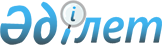 О внесении изменений в постановление Правительства Республики Казахстан от 29 декабря 2007 года № 1372
					
			Утративший силу
			
			
		
					Постановление Правительства Республики Казахстан от 26 декабря 2008 года № 1269. Утратило силу постановлением Правительства Республики Казахстан от 30 января 2017 года № 29
      Сноска. Утратило силу постановлением Правительства РК от 30.01.2017 № 29 (вводится в действие со дня его первого официального опубликования).
      Правительство Республики Казахстан ПОСТАНОВЛЯЕТ : 
      1. Внести в постановление Правительства Республики Казахстан от 29 декабря 2007 года № 1372 "Об утверждении Технического регламента о требованиях к выбросам вредных (загрязняющих) веществ автотранспортных средств, выпускаемых в обращение на территории Республики Казахстан" (САПП Республики Казахстан, 2007 г., № 50, ст. 633) следующие изменения: 
      в Техническом регламенте о требованиях к выбросам вредных (загрязняющих) веществ автотранспортных средств, выпускаемых в обращение на территории Республики Казахстан, утвержденном указанным постановлением: 
      в абзаце втором пункта 14 слова "1 января" заменить словами "15 июля"; 
      в абзаце втором пункта 15 цифры "2009" заменить цифрами "2010"; 
      в пункте 16 слова "1 января 2009" заменить словами "1 июля 2010". 
      2. Настоящее постановление вводится в действие по истечении десяти календарных дней после первого официального опубликования. 
					© 2012. РГП на ПХВ «Институт законодательства и правовой информации Республики Казахстан» Министерства юстиции Республики Казахстан
				
Премьер-Министр 
Республики Казахстан
К. Масимов